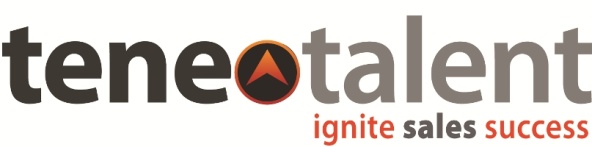 P.O. Box 4524
Boulder, CO 80306
Edwin Dean, Chief Financial OfficerDirect Dial: 303-443-4358